Atelier d’essaiInformations concernant l’enfant :Nom :  	Date de naissance : 	/ 	/  	L’enfant vit chez  	 	Code postal :  	Prénom :  			 Sexe :	masculin	féminin Adresse :  			 Commune :  			 Etablissement scolaire le cas échéant : 	Classe :  	 Observations particulières (difficulté, précocité, allergie…) : ……………………………………………………………….Informations concernant la famille :Nom père ou mère :  	Prénom :  	Téléphone : ………………………………….…………………………	Mail : ……………………………………………………………Nom père ou mère : 		Prénom :  	Téléphone : ………………………………….…………………………	Mail : ……………………………………………………………Personnes autorisées à chercher l’enfant :  	Pour  valider  l'inscription,  nous  vous  remercions  de  fournir le  montant  correspondant  aux   fraisd’atelier (14 €), en espèces (prévoir l’appoint) ou par chèque à l’ordre de Edu’Sens.Petites fournitures :Nous demandons aux enfants de venir avec ces fournitures dans un petit sac :une paire de chaussons qui tiennent aux piedsune gourde ou une petite bouteille d'eauun change (culotte / chaussettes / pantalon / T-shirt)Autorisation droit à l’image :J’autorise l’Association à prendre des images de mon enfant et à les diffuser, dans le cadre de ses activités uniquement, sur la totalité des supports :	Oui	NonEn cas de réponse négative, le visage de l’enfant sera flouté.Conformément au règlement Général de la protection des données, êtes vous d’accord pour que les données (noms, prénoms, adresses, téléphones et mails) soient stockées de manière informatique dans le but que l’association communique avec vous et avec les administrations compétentes (mairies, Com. de Communes du Canton d’Erstein…) ?		Oui   	              NonJ’ai pris connaissance du règlement intérieur de l’Association Edu’Sens et l’accepte sans réserve.Fait à : 	, le 	/ 	/ 		Signature :Ateliers Montessori et stages vacancesInformations concernant l’enfant :Nom : 	_	Prénom :  	Date de naissance : 	/ 	/  	L’enfant vit chez  	 	Code postal :  	Sexe :	masculin	féminin Adresse :  			 Commune :  			Etablissement scolaire le cas échéant : 	Classe :  	 Observations particulières (difficulté, précocité, allergie…) : ……………………………………………………………….Informations concernant la famille :Nom père ou mère :  	Prénom :  	Téléphone : ………………………………….…………………………	Mail : ……………………………………………………………Nom père ou mère : 		Prénom :  	Téléphone : ………………………………….…………………………	Mail : ……………………………………………………………Personnes autorisées à chercher l’enfant :  	Pour valider l'inscription et selon la situation (voir règlement intérieur), pensez à fournir :Le chèque correspondant aux frais d’adhésion à l’association  (12 euros) , à l’ordre de Edu’Sens.Le chèque correspondant aux ateliers choisis, à l’ordre de Edu’Sens.Petites fournitures :Nous demandons aux enfants de venir avec ces fournitures dans un petit sac :une paire de chaussons qui tiennent aux piedsune gourde ou une petite bouteille d'eauun change (culotte / chaussettes / pantalon / T-shirt)Autorisation droit à l’image :J’autorise l’Association à prendre des images de mon enfant et à les diffuser, dans le cadre de ses activités uniquement, sur la totalité des supports :	Oui	NonEn cas de réponse négative, le visage de l’enfant sera flouté.J’ai pris connaissance du règlement intérieur de l’Association Edu’Sens et l’accepte sans réserve.Conformément au règlement Général de la protection des données, êtes vous d’accord pour que les données (noms, prénoms, adresses, téléphones et mails) soient stockées de manière informatique dans le but que l’association communique avec vous et avec les administrations compétentes (mairies, Com. de Communes du Canton d’Erstein…) ?		Oui   	              NonFait à : 	, le 	/ 	/ 		Signature :Règlement intérieur de l’Association Edu’Sens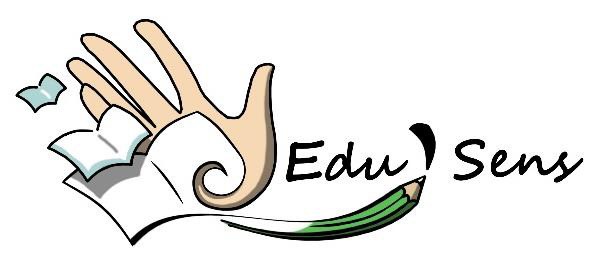 Adopté par le Conseil d’administration du 02/08/2017Article 1 – Agrément des nouveaux membres.Tout nouveau membre doit faire une demande d’adhésion par le biais du bulletin d’adhésion. Le conseil statue lors de chacune de ses réunions sur les demandes d’admission présentées. L’encaissement des frais d’adhésion constitue acceptation de la demande.Article 2 – formalités d’adhésionLa cotisation annuelle est de 12 € (douze euros). Elle est due entre le 1er et le 30 septembre de  l’année scolaire en cours et est valable un an. Un reçu sera délivré, attestant de l’adhésion à l’Association.Le règlement s’effectue en espèces ou par chèque à l’ordre d’Edu’Sens. L’adhésion est nécessaire pour participer aux ateliers Montessori.Etre adhérent permet :être invité aux assemblés générales annuelles et participer aux prises de décisions de cette instance.Bénéficier de tarifs préférentiels lors d’activités ponctuelles de l’Association.Apporter un soutien moral et financier à l’Association.Article 3 – Démission – Exclusion – Décès d’un membreLa démission doit être adressée au président du conseil par lettre recommandée. Elle n’a pasà être motivée par le membre démissionnaire.Comme indiqué à l’article 8 des statuts, l’exclusion d’un membre peut être prononcée par  leconseil d’administration, pour motif grave. Constituent des motifs graves :la non-participation aux activités de l’association ;une condamnation pénale pour crime et délit ;toute action de nature à porter préjudice, directement ou indirectement, aux activités del’association ou à sa réputation.L’intéressé sera prévenu par courrier (postal ou électronique) et pourra présenter sa défense par courrier (postal ou électronique) dans un délai de deux semaines, préalablement à la décision d’exclusion.La décision d’exclusion est adoptée par le conseil statuant à la majorité des deux tiers des membres présents.En cas de décès d’un membre, les héritiers ou les légataires ne peuvent prétendre à un quelconque maintien dans l’association.La  cotisation  versée  à  l’association  est  définitivement  acquise,  même  cas  en  cas  de  démission,d’exclusion ou de décès d’un membre en cours d’année.Article 4 – Indemnités de remboursement des frais :Seuls les administrateurs peuvent prétendre au remboursement des frais engagés dans le cadre de leurs fonctions et sur justifications.Article 5 – Modification du règlement intérieurLe présent règlement intérieur pourra être modifié par le conseil d’administration ou par l’assembléegénérale ordinaire à la majorité des membres.Article 6 – Droit à l’imageA diverses occasions, en particulier pour communiquer sur ses actions, l’Association Edu’Sens est amenée à produire des images (photo ou vidéo) où peuvent apparaître les membres, les salariés, des bénévoles ou encore les usagers.Une  autorisation est  incluse  dans  le  formulaire  d’adhésion et/ou d’inscription aux  activités. Toutepersonne peut s'opposer à la diffusion de son image. En cas de refus, son visage sera flouté.Article 7 – Règlement des activités pour enfants :L’Association propose des activités pour les enfants, qui sont assurés bénévolement. Il est nécessairede remplir le formulaire d’inscription pour y participer.Les inscriptions seront validées dans l’ordre d’arrivée. Les effectifs étant limités, seuls les dossierscomplets seront pris en compte.-     Horaires et sorties :Les enfants doivent être amenés et recherchés par leurs parents à l’heure exacte des activités. Ceci dans le but de garantir un déroulement paisible des activités, le respect de la concentration des autres enfants et le temps de présence des éducateurs.Sortie des activités : les enfants seront cherchés par leurs parents ou toute personne spécifiquementmentionnée sur le formulaire d’inscription.Pour les enfants de plus de six ans, qui rentreraient seuls, une autorisation de sortie sur papier libre, datée et signée par les parents, sera demandée.Les ateliers Montessori se dérouleront :le mercredi et le samedi matin pour les enfants de 3 à 10 ans.Les stages vacances pourront se dérouler, selon la demande :une semaine pendant les vacances de la Toussaintune semaine pendant les vacances d’hiverune semaine pendant les vacances de printempsune ou plusieurs semaines pendant les vacances d’étéLes horaires envisagés sont le matin de 9h30 à 12h et l’après-midi de 14h à 16h, mais pourront évoluer en fonction des attentes des parents et des possibilités des éducateurs. Les stages dureront de 4 à 5 jours en fonction du calendrier. Un effectif minimal sera nécessaire à la mise en place des stages.Respect des personnes et du matériel :Le respect des personnes est à la base de notre projet éducatif. Aussi nous souhaitons que chacun fasse preuve de politesse et de bienveillance, autant envers les adultes qu’envers les enfants. Aucune forme de violence ne sera tolérée.La tenue des enfants doit être conforme au règlement de notre lieu d’accueil : l’Institut Saint Joseph. Elle doit être sobre et propre. Concernant les vêtements d’été, sont autorisés les shorts et jupes aux genoux et les tee-shirts classiques (pas de top). En cas de non-respect, le règlement sera rappelé et, exceptionnellement, une tenue plus adaptée pourra être proposée à l’enfant, afin qu’il puisse participer aux activités prévues.L’intégrité et la propreté des lieux et du matériel doivent être respectées. Tout matériel emprunté devrait être rapporté dans les meilleurs délais, afin que tous les enfants puissent bénéficier d’un matériel complet et de qualité.L’Association est couverte par une assurance auprès du Crédit Mutuel Enseignant. Il appartient aux parents de souscrire une assurance « responsabilité civile » pour leurs enfants.-     Absence et maladie :Un enfant malade ne peut être accueilli en atelier. Il n’y a pas d’infirmière sur place et aucun membre de l’équipe n’est habilité à donner des médicaments. Si un enfant est malade pendant l’atelier, les parents seront immédiatement contactés et l’enfant sera gardé jusqu’à ce qu’ils arrivent. En cas d’urgence, le SAMU sera contacté.En cas d’absence, il est demandé de prévenir l’Association 24h avant l’horaire de l’atelier. Dans le cascontraire, l’atelier sera dû.-     Tarifs et modalités de paiement :Les ateliers Montessori 3-6 ans et 6-12 ans : Atelier ponctuel de 2h : 18 €Abonnement de 10 ateliers de 2h : 160 euros (soit 16 € l’atelier). Renouvellement de l'abonnement au cours de la même année scolaire : 150 euros (soit 15 € l’atelier).Tarif fratrie à partir du deuxième enfant : Abonnement : 128 euros (soit 20% de réduction). Renouvellement : 120 euros.Tarif tout doux pour un atelier d'essai de 2 heures : 14 euros (tarif unique).Suite à l'atelier d'essai, les inscriptions se font de préférence par forfait de 10 séances.Il est important pour les enfants de venir aux ateliers régulièrement (soit toutes les semaines, soit tous les 15 jours), afin d'assurer la continuité et la progression des apprentissages. Un calendrier sera mis en place par les éducateurs.En fin d’année scolaire, s’il reste moins de 10 dates d’ateliers, l’abonnement sera réalisé en   fonctiondu nombre de dates restantes, selon les tarifs indiqués ci-dessus.Adhésion familiale à l'association : 12 euros par année scolaire. L’adhésion est nécessaire pour participer aux ateliers (sauf atelier d’essai).Les stages vacances :Tarif horaire : 8 €Tarif fratrie à partir du deuxième enfant : 20 % de réduction.Modalités de paiement :Les frais d’activités sont dus à l’inscription. Ils pourront être réglés en espèces    (prévoir l’appoint) oupar chèque à l’ordre de Edu’Sens.Ateliers :  le  règlement  par chèque  peut  s’effectuer en deux  fois (le  premier chèque  sera  débité àl’inscription et le second chèque le mois suivant).Stages vacances : le règlement par chèque peut s’effectuer en deux fois si l’inscription a lieu au  moins un mois avant le stage (le premier chèque sera débité à l’inscription et le second chèque le mois suivant).-     Autres :Téléphones et autres appareils électroniques des enfants devront être éteints pendant les activités et resteront dans les sacs. Tout objet perdu ou détérioré n’engage aucunement la responsabilité de l’association.Article 8 – Sanctions disciplinairesEn cas de manquement à ce règlement intérieur, des sanctions seront prises, allant du simple rappel à l’exclusion des activités ou à la radiation de l’Association Edu’Sens. En cas d’exclusion ou de radiation, aucune réclamation de remboursement ne sera acceptée.